Dossier de candidature à déposer avant le mardi 17 novembre 2020 à 12h * informations concernant les financements participatifshttp://financeparticipative.org/qui-sommes-nous/membres-association/les-plateformes-de-dons-avec-ou-sans-contrepartie/Fait à :                    		Le :                                 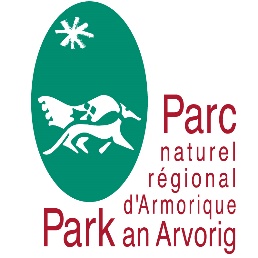 Appel à projets Soutien aux initiatives du territoire 2020L’Armorique, vive et attractiveVous avez un projet, le Parc vous accompagneTitre du projetCatégoriecatégorie 1 : projets portés par des entreprises créées ou en cours de création – pièces justificatives, toutes formes juridiques (y compris exploitations agricoles) et associations ;catégorie 2 : projets portés par des collectifs citoyens ;catégorie 3 : projets portés par les communes du territoire ;catégorie 4 : projets portés par des groupements de jeunes (niveau collège et lycée).Nom et statut de la structure porteuse du projetDénomination : Adresse :Commune :Téléphone : Mail : Statut :Siret :Nom et statut du représentant de la structure porteuse du projetNom et prénom : Fonction :Téléphone : Mail : Personnes ou associations associées au projetRéférence à la charte du Parc d’ArmoriqueObjectifs du projet (3 objectifs au maximum)1…2…3…En quoi le projet répond aux valeurs du Parc d’Armorique(la dimension humaine, l’attachement au territoire et la préservation des ressources)Description du projetCalendrier du projetRéalisation, support, outil de valorisationPhotoMerci de joindre au dossier de candidature une photo libre de droit (format de bonne qualité) qui servira à la présentation de votre projet dans le cadre de la campagne de vote des citoyens mais également pour nos supports de communication.DépensesMontantRecettesMontant- Le cas échéant : financements participatifs* (pour la catégorie 1) Aides publiques (Département, Région, Communautés de communes, Commune…)Organismes privés (Fondation….) Autres financeurs (précisez)Autofinancement Total des dépenses : Total des dépenses : Total des recettes : Total des recettes : Signature  du candidat